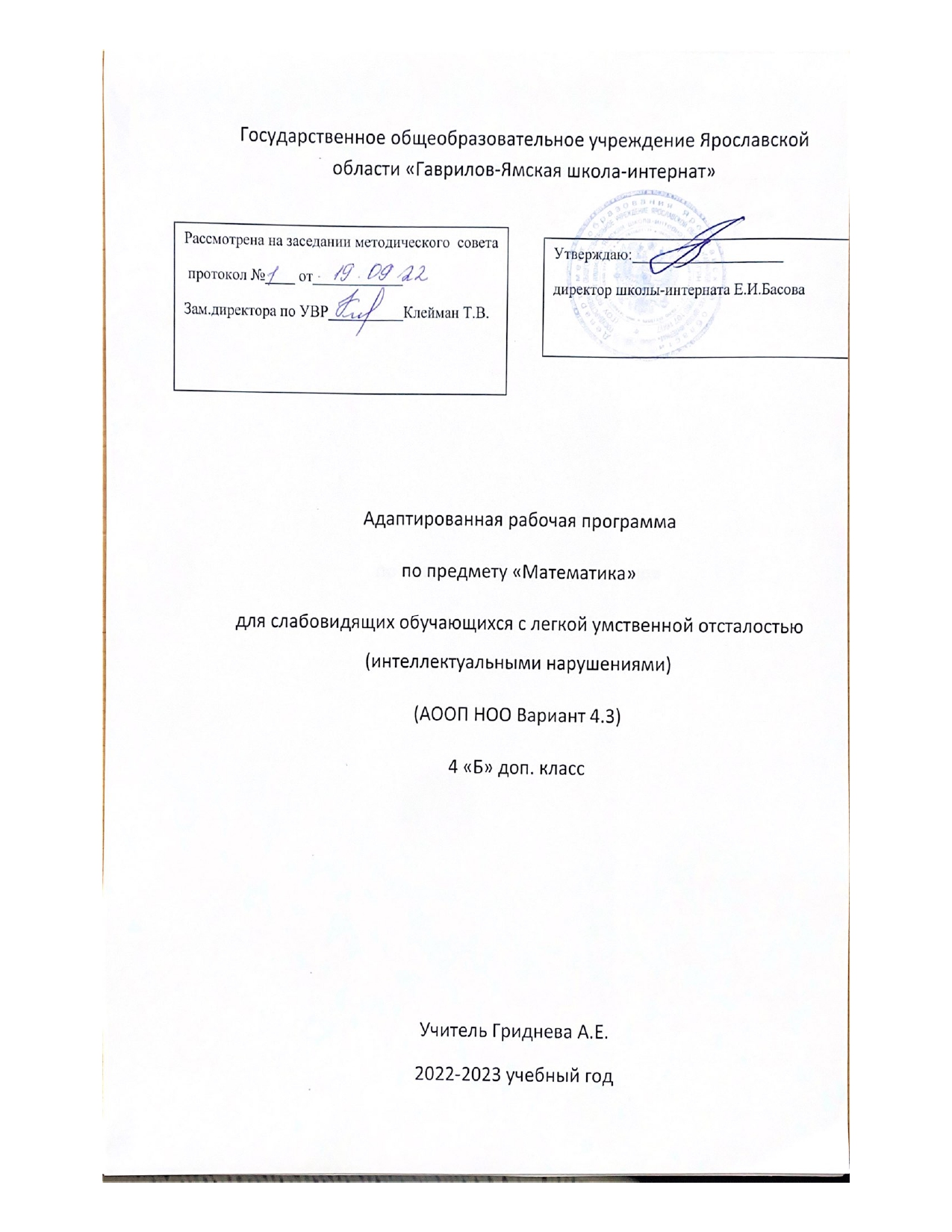 1ПОЯСНИТЕЛЬНАЯ ЗАПИСКАОснова рабочей программыАдаптированная рабочая программа разработана на основе: Федерального государственного стандарта начального общего образования для детей с ограниченными возможностями здоровья, утвержденного приказом Министерства образования и науки Российской Федерации от «19» декабря 2014 г. № 1598, АООП НОО для слабовидящих обучающихся с легкой умственной отсталостью  (интеллектуальными нарушениями).Программы для подготовительного, 1 – 4 классов специальных (коррекционных) образовательных учреждений VIII вида под редакцией В. В. Воронковой;Место учебного предмета «Математика» в учебном планеАдаптированная рабочая программа по предмету «Математика» предусматривает в 4(доп) классе - 170 часов за год согласно Учебному плану школы-интерната на 2022-2023 учебный год.Данная адаптированная рабочая программа ориентирована на учебник:  1).Математика, 4 класс, часть I, Т. В. Алышева, Москва «Просвещение» 2021 год2).Математика, 4 класс, часть II, Т. В. Алышева, Москва «Просвещение» 2021 год, включенного в Федеральный перечень учебников, допущенных МО и НРФ к использованию в образовательном процессе в образовательных учреждениях на 2022-2023 учебный год.Математика является важной составляющей частью образования обучающихся с нарушением зрения, имеющих умственную отсталость (интеллектуальные нарушения). Овладение математическими знаниями и умениями является необходимым условием успешной социализации обучающихся, формированием у них жизненных компетенций.Целью является - подготовка обучающихся с   умственной отсталостью (интеллектуальными нарушениями) к жизни в современном обществе и овладение доступными профессионально-трудовыми навыками.  Достижение данной цели предусматривает решение следующих основных задач:формирование доступных умственно обучающимся с умственной отсталостью (интеллектуальными нарушениями) математических знаний и умений, необходимых для решения учебно-познавательных, учебно-практических, житейских и профессиональных задач и развитие способности их использования при решении соответствующих возрасту задач; коррекция и развитие познавательной деятельности и личностных качеств средствами математики с учетом их индивидуальных возможностей; формирование положительных качеств личности, в частности аккуратности, настойчивости, трудолюбия, самостоятельности, терпеливости, любознательности, умений планировать свою деятельность, доводить начатое дело до конца, осуществлять контроль и самоконтроль.Планируемые результаты освоения обучающимися учебного предмета.Программа обеспечивает достижение обучающимися следующих личностных, метапредметных и предметных результатов.Личностные результаты отражают: - овладение социальной ролью обучающегося, сформированность мотивов обучения, навыков взаимодействия с учителем и одноклассниками;- развитие любви к своей стране и городу;- развитие способности к пониманию и сопереживанию чувствам других людей;- владение навыками коммуникации и нормами социального взаимодействия;- развитие эстетических чувств;- формирование знаний о правилах безопасного здорового образа жизни, интереса к предметно-практической деятельности и трудовым действиям.Метапредметные результаты- алгоритмические действия организации и решения математических задач;- умение принимать и сохранять учебно-познавательную задачу;- планирование последовательности шагов для выполнения математических заданий;- различение способа и результата действия;- выбор способа достижения поставленной цели;- знаково-символические действия для доступного моделирования в решении математических задач и др.;- сравнение, анализ и группировка (например, предметов, чисел, геометрических фигур) по существенному основанию;- использование освоенных математических понятий;- использование общего приёма решения задач;- смысловое восприятие текстов задач;- восприятие «образа Я» как субъекта учебной деятельности;- учебно-познавательный интерес к освоению математических знаний и умений;- адекватное использование сенсорных умений и компенсаторных способов деятельности в решении математических задач;- умение взаимодействовать с партнерами в системе координат: «слабовидящий – нормально видящий», «слабовидящий-слабовидящий» при решении математических и практических задач;- использование математической речи при выполнении практического  задания;-планирование и действенная проверка результата практической деятельности.Предметные результатыЧисла и величины:умением устанавливать закономерность — правило, по которому составлена числовая последовательность, и составлять последовательность по заданному или самостоятельно выбранному правилу (увеличение/уменьшение числа на несколько единиц, увеличение/уменьшение числа в несколько раз);умением группировать числа по заданному или самостоятельно установленному признаку;умением читать, записывать и сравнивать величины (массу, время, длину), используя основные единицы измерения величин и соотношения между ними (килограмм — грамм; час — минута, минута — секунда; метр — дециметр, дециметр — сантиметр, метр — сантиметр, сантиметр — миллиметр).Арифметические действия:навыком записи действий с двузначными числами (сложение, вычитание, умножение и деление на однозначное, двузначное числа в пределах 100) с использованием таблиц сложения и умножения чисел; умением выполнять устно сложение, вычитание, умножение и деление однозначных и двузначных чисел в случаях, сводимых к действиям в пределах 100 (в том числе с нулём и числом 1);умением читать математические выражения, вычислять значение числового выражения (содержащего 2—3 арифметических действия, со скобками и без скобок);выполнять действия с величинами;формулировать свойства арифметических действий и использовать их  для удобства вычислений.Работа с текстовыми задачами:умением устанавливать зависимость между величинами, представленными в задаче, планировать ход решения задачи, выбирать и объяснять выбор действий;умением решать арифметическим способом (в 1—2 действия) учебные задачи и задачи, связанные с повседневной жизнью.Пространственные отношения. Геометрические фигуры:умением описывать взаимное расположение предметов в пространстве и на плоскости;умением распознавать, называть, изображать геометрические фигуры (точка, отрезок, ломаная линия, прямой угол, многоугольник, треугольник, прямоугольник, квадрат, окружность, круг); выполнять изображения отрезков, ломаных линий и других геометрических фигур;умением выполнять построение геометрических фигур с заданными измерениями (отрезок, квадрат, прямоугольник) с помощью линейки, угольника;умением использовать свойства прямоугольника и квадрата для решения задач;умением распознавать и называть геометрические тела (куб, шар);умением соотносить реальные объекты с моделями геометрических фигур.Геометрические величины:умением измерять длину отрезка; использовать линейку; умением оценивать размеры геометрических объектов, расстояния приближённо.Работа с информацией:умением читать несложные готовые таблицы;умением заполнять несложные готовые таблицы.Характеристика базовых учебных действий Личностные базовые учебные действия:принятие социальной роли обучающегося;личностное самоопределение (Я-ученик, Я-учусь, мне интересно/не интересно, умею/не умею и др.) слабовидящего с легкой умственной отсталостью (интеллектуальными нарушениями) с учетом особых образовательных, в том числе и индивидуальных потребностей;понимание слабовидящим обучающимся с легкой умственной отсталостью (интеллектуальными нарушениями) значения собственного учения;ориентация в оценках учителей, сверстников, родителей, понимание причин успеха/неуспеха в учебной деятельности;ориентация на содержательные моменты школьной действительности, принятие образца «хорошего ученика»;формирование элементарных представлений о картине мира;ориентация в социальном окружении, понимание своего места в нем;учебно-познавательный интерес к учебному материалу;формирование чувства любви к своей стране, городу (краю);ориентация на самостоятельность, активность, на двигательную и социально-бытовую независимость;здоровьесберегающее поведение; ориентация на оценку собственных поступков с точки зрения соответствия общепризнанным нормам;доступная творческая самореализация.Регулятивные базовые учебные действия:постановка учебной задачи на основе соотнесения того, что уже известно с тем, что еще недостаточно изучено (основы целеполагания);умение придерживаться заданной последовательности учебно-практических и познавательных действий (основы практического планирования);умение предвидеть ближайший практический результат учебного действия (основы прогнозирования);умение выполнять доступные операции для осуществления контроля (пошагового и итогового) за учебным действием;умение вносить в ранее освоенное действие необходимые коррективы для достижения искомого результата;способы решения познавательных, практических задач;адекватное понимание своих достижений, умение оценивать конкретный результат учебной деятельности, правильность выполнения действий, их цепочки;адекватное использование в учебно-познавательной деятельности сенсорных способностей и перцептивных умений;умение адекватно запрашивать и принимать необходимую практическую помощь для решения и достижения результата учебной деятельности;активное использование всех анализаторов для формирования компенсаторных способов деятельности;саморегуляция как способность к мобилизации сил и энергии, к волевому усилию по преодолению препятствий.Познавательные базовые учебные действия: умение выделять и формулировать доступную для осмысления и практической реализации познавательную цель;актуализация, накопление, расширение, уточнение знаний;построение речевого высказывания в устной и письменной форме; выбор способов решения задач в зависимости от конкретных знакомых условий;алгоритмизация практического действия;смысловое чтение, умение слушать учебные тексты;Особую группу общеучебных базовых действий составляют: знаково-символические действия (доступное моделирование в решении учебных задач и др.);мыслительные действия и операции:сравнение, анализ, группировка объектов познания, осуществляемых на наглядно-образной основе;освоение и использование элементарных общих понятий, обеспечивающих учебно- познавательную деятельность;установление на наглядно-образной основе доступных причинно-следственных связей.Коммуникативные базовые учебные действия: умение слушать и вступать в диалог; участвовать в коллективном обсуждении проблем;умение оценивать процесс и результат взаимодействия;умение задавать вопросы для ориентации в совместной с другими деятельности;умение взаимодействовать с партнерами в системе координат: «слабовидящий-нормально видящий», «слабовидящий-слабовидящий»; умение выражать свои мысли в соответствии с задачами и условиями коммуникации; владение правильной монологической и диалогической речью;умение адекватно воспринимать, понимать и продуцировать вербальные и невербальные средства общения.Особенности реализации общеобразовательной программы при обучении слабовидящих детей.Реализация учебной программы обеспечивает особые образовательные потребности  слабовидящих учащихся через:1.	постановку коррекционных задач:-  формировать способы познания окружающего мира при помощи сохранных анализаторов (слуха, осязания, остаточного зрения)-  сформировать умение ориентироваться в тифлоприборах, пользоваться тифосредствами.-  расширять и уточнять представления о окружающем мире:-  овладевать способами нахождения сходства и различия, выделения существенных признаков предмета;-  развивать речь учащихся;-  формировать пространственные представления;-  развивать познавательную деятельность, формы мыслительной деятельности (мыслительных операций)2.	методические приёмы, используемые на уроках:-  при использовании классной доски все записи учителем и учениками выполняются крупно и сопровождаются словесными комментариями;-  сложные рисунки, таблицы и большие тексты предъявляются учащимся на карточках, выполненных с учетом требований к наглядным пособиям для слабовидящих детей;-  при рассматривании рисунков и схем учителем используется специальный алгоритм подетального рассматривания, который постепенно усваивается учащимися и для самостоятельной работы с графическими объектами и в целом постоянно уделяется внимание зрительному анализу;-  оказывается индивидуальная помощь при ориентировке учащихся в учебнике;-  для улучшения зрительного восприятия при необходимости применяются оптические приспособления.коррекционную направленность каждого урока:-  соблюдение оптимальной зрительной нагрузки на уроках и при выполнении домашних заданий (уменьшенный объём заданий);-  рассадка учащихся за партами в соответствии с характером нарушения зрения;-  соблюдение повышенных требований к освещённости классного помещения;-  соблюдение требований специальной коррекционной школы к изготовлению раздаточных материалов и при использовании технических средств.4.	соблюдение требований к организации пространстваВажным условием организации пространства, в котором обучаются слабовидящие обучающиеся, является безопасность и постоянство предметно-пространственной среды, что предполагает:-  определенное предметное наполнение школьных помещений (свободные проходы к партам, входным дверям, отсутствие выступающих  углов и другое);-  соблюдение необходимого для слабовидящего обучающегося светового режима (обеспечение беспрепятственного прохождения в школьные помещения естественного света; одновременное использование естественного и искусственного освещения; возможность использования дополнительного индивидуального источника света и другое);-  оперативное устранение факторов, негативно влияющих на состояние зрительных функций слабовидящие (недостаточность уровня освещенности рабочей зоны, наличие бликов и другое), осязания, слуха;-  определенного уровня освещенности школьных помещений;-  определение местоположения парты в классе для слабовидящих в соответствии с рекомендациями врача-офтальмолога;-  использование оптических, тифлотехнических, технических средств, в том числе и средств комфортного доступа к образованию.При организации учебного процесса необходимо учитывать гигиенические требования. Из-за быстрой утомляемости зрения возникает особая необходимость в уменьшении зрительной нагрузки. В целях охраны зрения детей и обеспечения работоспособности необходимо:•	рассаживать учащихся с учётом особенности зрения;•	непрерывная продолжительность чтения  не должна превышать 10 минут; •	при изготовлении печатных пособий использовать шрифт Arial не менее 14, печать через 1,5 интервала;•	чередование зрительной, слуховой и тактильной нагрузки; фронтальной и индивидуальной формы работы; теоретической и практической работы; •	достаточное разнообразие соответствующих карточек, наглядности и пособий.•	проводить физкультминутки;•	использовать индивидуальные средства коррекции;•	использовать подставку;•	использование ТСО не более 15 минут;•	изображение на экране должно быть качественными, ярким и контрастным;•	расстояние от центра экрана до пола должно составлять 1,0–1,5 м;•	не допускать выключение и включение общего освещения во время просмотра видеофрагментов и просмотр в полной темноте; •	в солнечные дни использовать жалюзи;•	осуществлять контроль за правильной позой учащихся во время занятий.При работе с иллюстрациями, макетами и натуральными объектами следует:•	материал должен быть крупным, четким, контурированным (предмет на картинке должен быть обведён чёрным контуром, ширина которого не более 5 мм);•	содержать небольшое количество деталей;•	сопровождать осмотр объектов словесным описанием, помогая подетально формировать учащимся целостный образ;•	рельефные изображения должны быть не крупнее ладони;•	на контрастном фоне: черно-желтый, сине-желтый, черно-белый.Содержание учебного предмета за курс 2 класса (распределение тем, увеличение или уменьшение количества часов на изучение тем, особенности проведения лабораторных работ в соответствии с особенностями контингента) соответствует адаптированной учебной программе. (АООП НОО для слепых и слабовидящих обучающихся с интеллектуальными нарушениями.  Вариант 3.3;4.3)Содержание учебного предмета «Математика»Содержание  курса  «Математика»  как  учебного  предмета  представлено следующими разделами: Повторение. Нумерация чисел в пределах 100 Сложение и вычитание чисел в пределах 100 без перехода через разряд.Мера длины-миллиметр.Меры времени Арифметические действияНазывание компонентов и результатов сложения и вычитания (в речи учителя). Сложение и вычитание чисел в пределах 100 с переходом через десяток.Арифметические задачи Простые арифметические задачи на суммы, остатка, увеличение и уменьшение на несколько единиц.Геометрический материал Четырехугольники (прямоугольник, квадрат, построение по опорным точкам). Построение отрезка больше (меньше) данного, равного данному.  Измерение сторон, вычерчивание  по  данным  вершинам.  Треугольник.  Прямая  и  кривая  линии.  Точка пересечения линий. Свойства сторон, углов. Ломаные линии, замкнутые,незамкнутые ломаные линииАрифметические действияПонятие  умножения.  Умножение  как  сложение  нескольких  одинаковых слагaeмыx.  Название  компонентов  умножения.  Знак  умножения  «х».  Замена сложения  одинаковых  слагаемых  умножением,  замена  умножения  сложением. Запись  и  чтение  действия  умножения.  Таблица  умножений  чисел  2,  3,  4,  5.Нумерация чисел в пределах 100  Нумерация чисел в пределах 100. Получение и запись круглых десятков. Счѐт десятками до 100. Запись круглых десятков.  Получение  полных  двузначных  чисел  из  десятков  и  единиц,  их  запись. Разложение полных двузначных чисел на десятки и единицы. Умение откладывать число в пределах 100 на счѐтах. Числовой  ряд  1-100.  Счѐт  в  пределах  100  (количественный  и  порядковый). Присчитывание, отсчитывание по единице, равными числовыми группами по 2, по 5, по 3, по 4 (в прямой и обратной последовательности). Сравнение чисел: сравнение чисел, стоящих рядом в числовом ряду, сравнение чисел по количеству десятков и единиц.  Понятие  разряда.  Таблица  разрядов.  Увеличение,  уменьшение  чисел  на несколько десятков, единиц. Числа чѐтные и нечѐтные.Арифметические действияНазывание компонентов и результатов сложения и вычитания (в речи учителя). Сложение и вычитание чисел в пределах 100 без перехода через разряд (60 + 30, 60 + 7, 60 + 17, 65 + 1, 61 + 7, 61 + 27, 61 + 9, 61 + 29, 92 + 8, 61 + 39 и соответствующие случаи  вычитания).  Нуль  в  качестве  компонента  сложения  и  вычитания,  нуль  в результате  вычитания.  Увеличение  и  уменьшение  чисел  на  несколько  десятков, единиц.Сложение  и  вычитание  с  числами,  полученными  при  измерении  двумя мерками. Скобки. Действия 1 и 11 ступеней. Порядок выполнения действий в примерах без скобок и со скобками.Арифметические задачи Простые,  составные  арифметические  задачи.  Составление  задач  в  2  действия: сложение и вычитание, умножение и деление.Простые,  составные  арифметические  задачи  с  числами,  полученными  при измерении двумя мерками. Составные  арифметические  задачи  в  два  действия,  составленные  из  ранее решаемых простых задач.Геометрический материал Многоугольник.  Вершины,  стороны,  углы  многоугольника.  Название многоугольника  в  зависимости  от  количества  углов.  Измерение  сторон, вычерчивание по данным вершинам. Четырѐхугольник. Меры времени. Календарь. Порядок месяцев в году.  Соотношения:1 мес. = 28, 29, 30, 31 сут., 1 год = 12 мес.Центр  и  радиус.  Окружности  и  круги.  Построение  окружности  с  помощью циркуля. Обозначение центра окружности буквой о. Дуга как часть окружности. Единицы измерения и их соотношенияЕдиница измерения длины: метр. Обозначение: 1 м. Соотношения: 1 м = 10 дм, 1 м = 100 см. Единица измерения массы: килограмм. Обозначение: 1 кг. Единица измерения ѐмкости: литр. Обозначение: 1 л.Единицы  измерения  времени:  сутки,  минута.  Обозначение:  1  мин,  1  сут. Соотношения: 1 ч = 60 мин, 1 сут. = 24 ч.Умножение и деление чисел Табличные  случаи  умножения  и  деления.  Взаимосвязь  таблицы  умножения  и деления.  Скобки.  Действия  1  и  11  ступеней.  Порядок  выполнения  действий  в примерах без скобок и со скобками.Деление на равные части и по содержанию. Повторение Нумерация  чисел  в  пределах  100.  Увеличение  и  уменьшение  числа  на несколько единиц. Решение простых задач. Решение задач в два действия. Порядок действий при решении примеров. Таблица умножения. Геометрический материал.КАЛЕНДАРНО - ТЕМАТИЧЕСКОЕ ПЛАНИРОВАНИЕПО МАТЕМАТИКЕ4 «Б» КЛАССКоличество часов всего: 170 , 5 часов в неделю№ДатаТема. Основное содержание.Кол-во часов1Нумерация (повторение).1-100.С. 7 № 12123Сложение   и вычитание двузначного числа сОднозначным.С. 9 № 21С. 10. № 25245Сравнение чисел в пределах 100.С.11, № 34С. 13 № 4326Входной контроль. Самостоятельная работа.17Работа над ошибками.18Числа, полученные  при  измерении  величин.С. 16, № 31910Числа, полученные  при  измерении  величин  :  мерыСтоимости. С. 16, № 2С. 17, № 421112Числа, полученные  при  измерении  величин  :  меры длины.С.18, № 8С. 19 № 1621314Числа,  полученные  при  измерении  величин  :  мерыМассы.С. 19, № 1421516Числа,  полученные  при  измерении  величин  :   меры емкости.С.20, № 1721718Мера длины – миллиметр.С.21, № 3С. 22, № 1221920Сложение чисел в пределах 100 без перехода через разряд (все случаи)С. 23, № 5С. 24, № 922122Решение задач на нахождение суммы.С. 26, № 18С. 27, № 2422324Вычитание чисел в пределах 100 без перехода через разряд (все случаи)С. 30, № 38С. 34, № 5522526Решение задач на нахождение разности.С.35, № 60С. 38,№ 74227Проверочная работа по теме: «Решение задач на нахождение суммы и разности»128Работа над ошибками.12930Меры времени. Год, месяц.С. 41, № 3С. 42, № 623132Меры времени. Час, минута.С. 44, № 16С. 45, № 2023334Замкнутые кривые линии.С. 45, № 2С. 46, № 3235Промежуточная аттестация. Контрольная работа за 1 четверть.136Работа над ошибками.13738Незамкнутые кривые линииЗад-ие в тетради.23940Окружность, дуга.С. 48, № 4С. 48, № 624142 Умножение чисел.С.49, № 2С.50, № 624344Таблица умножения числа 2.С.52, № 4С. 54, № 1224546Деление чисел.С. 58, № 5С. 59, № 924748Деление на 2.С.60, выучить правилаС. 62, № 1324950Умножение и деление на 2. Решение задач.С. 63, № 21С. 64, № 22251Проверочная работа по теме: « Умножение и деление на 2»152Работа над ошибками. Задание в тетради.15354Сложение с переходом через разряд. Сложение двузначного числа с однозначным числом.С. 65, № 3С. 68, № 1925556Сложение двузначных чисел.С. 69, № 3С. 72, № 1325758Сложение двузначных чисел. Решение задач.С.74, № 24259Ломаная линия.С. 76, № 516061Вычитание с переходом через разряд. Вычитание однозначного числа из двузначного числа.С.78, № 5С. 80, № 1926263Вычитание двузначных чисел.С. 82, № 4С. 84, № 1326465Вычитание двузначных чисел. Решение задач.С. 86, № 182   66Замкнутые, незамкнутые ломаные линии.С. 88, № 516768Таблица умножения числа 3.С. 91, № 5С. 94, № 2126970Деление на 3.С. 97, № 6С. 99, № 15271Умножение и деление на 3. Решение задач.С. 101, № 22.17273Таблица умножения числа 4.С. 103, № 6С. 106, № 2027475Деление на 4.С. 108, № 2С. 110, № 11276Закрепление пройденного материла по темам: «Умножение и деление чисел 2, 3, 4»С. 111, № 17177Промежуточная аттестация. Контрольная работа за 2 четверть.178Работа над ошибками.С. 112, № 2217980Длина ломаной линии.С. 115, № 2С. 116, № 828182Таблица умножения числа 5.С. 117, № 4С. 120, № 1728384Деление на 5.С. 123, № 2С. 125, № 1028586Умножение и деление на 5. Решение задач.С. 126, № 16С. 129, № 29287Повторение и закрепление пройденного материала по темам: «Умножение и деление чисел 2, 3, 4, 5»С.129, № 30188Проверочная работа по теме: «Умножение и деление чисел 2, 3, 4, 5»189Работа над ошибками.Задание на карточке.1 9091Двойное обозначение времени.С.131, № 4С. 133, № 1229293Таблица умножения числа 6.С.4, № 5С. 7, № 1429495Таблица умножения числа 6. Решение задач.С. 10, № 29С.11, № 3529697Деление на 6.С. 13, № 4С.15, № 929899Деление на 6. Решение задач.С. 17, № 19С. 19, № 312100Закрепление пройденного материала по теме: «Умножение и деление на 6»С. 20, № 351101102Прямоугольник.С. 22, № 4С. 24, № 82103104Таблица умножения числа 7.С. 26, № 6С. 27, № 102105106Таблица умножения числа 7. Решение задач.С.28, № 13С. 30, № 262107108Увеличение числа в несколько раз.С. 32, № 2С. 35, № 142109110Деление на 7.С. 38, № 4С. 40, № 142111112Деление на 7. Решение задачС. 41, № 23С. 42, №292113Проверочная работа по теме: «Умножение и деление на 7»1114Работа над ошибками.Уменьшение числа в несколько раз.С. 45, № 51115116Уменьшение числа в несколько раз. Решение задач.С. 48, № 13С. 51, № 252117118Квадрат.С.53, № 2С. 55, № 72119120Таблица умножения числа 8.С. 57, № 3С. 59, № 122121122 Таблица умножения числа 8. Решение задач.С.60, № 20С. 61, № 242123124Деление на 8.С. 62, № 3С. 64, № 92125126Деление на 8. Решение задач.С.65, № 13С. 66, № 202127Промежуточная аттестация. Контрольная работа за 3 четверть.1128Работа над ошибками.С.67(1 вариант)1129130Меры времени.С.67, № 3С. 68, № 72131132Таблица умножения числа 9.С.70, № 2С. 71, № 72133134Таблица умножения числа 9. Решение задач.С.73, № 13С.74, № 212135136Деление на 9.С.75, № 2С. 77, № 62137138Деление на 9. Решение задач.С. 77, № 9С. 78, № 132139Проверочная работа по теме: «Умножение и деление на 9»1140Работа над ошибками.С. 80, № 211141Пересечение фигур.С. 83, № 91142143Умножение 1 и на 1.С. 84, № 3С.85, № 72144Деление на 1.С. 86, № 41145146Сложение и вычитание чисел. Сложение и вычитание без перехода через разряд. (Письменные вычисления)С. 87, № 3С. 90, № 132147148Сложение и вычитание чисел. Решение задач.С.101, № 38С. 103, № 492149150Вычитание с переходом через разряд.С. 106, № 4С. 108, № 152151152Вычитание с переходом через разряд. Решение задач.С. 109, № 19С. 114, № 382153154  Умножение 0 и на 0.С. 116, № 3Задание на карточке2155Деление 0 на число.С. 117, № 61156157Взаимное положение фигур.С.118, № 3С.119, № 92158159Умножение 10 и на 10.С. 120, № 5С.122, № 132160161Деление на 10.С. 123, № 6.С. 124, № 12.1162163Повторение пройденного материала 4 четверти.С. 125, № 13С. 125, № 162164Промежуточная аттестация. Контрольная работа за год.1165Работа над ошибками.Работа в татради1166167Нахождение неизвестного слагаемого.С. 127, № 4С. 128, № 102168Нахождение неизвестного слагаемого. Решение задач.С. 130, № 181169170Повторение пройденного материала за год.С. 132, № 8С. 134, № 222